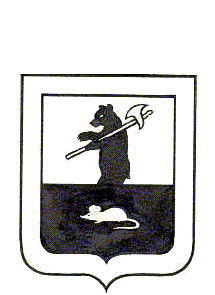 АДМИНИСТРАЦИЯ ГОРОДСКОГО ПОСЕЛЕНИЯ МЫШКИНПОСТАНОВЛЕНИЕг. Мышкин30.03.2022                                                              № 68О внесении изменений в постановление Администрации городского поселения Мышкин от 09.04.2020 № 73 «Об утвержденииПеречня кодов целевых статей расходов бюджета городского поселения Мышкин»          В соответствии с требованиями Бюджетного кодекса Российской Федерации, приказа Министерства финансов Российской Федерации от 06.06.2019 № 85н «О порядке формирования и применения кодов бюджетной классификации Российской Федерации, их структуре и принципах назначения»,  ПОСТАНОВЛЯЕТ:1. Внести в постановление Администрации городского поселения Мышкин от 09.04.2020 № 73 «Об утверждении Перечня кодов целевых статей расходов бюджета городского поселения Мышкин» (далее – постановление) следующие изменения:1.1. Приложение № 1 к постановлению в Перечне кодов целевых статей расходов, применяемых при формировании бюджета городского поселения Мышкин дополнить целевой статьей:2. Ведущему специалисту Администрации городского поселения Мышкин при составлении бюджета, внесении изменений в бюджет руководствоваться кодами целевых статей расходов в соответствии с Приложением № 1.3. Контроль за исполнением настоящего постановления возложить на заместителя Главы Администрации городского поселения Мышкин.4. Настоящее постановление вступает в силу с момента подписания.Глава городского поселения Мышкин                                                                          Е.В. ПетровКодНаименование указателей статей10.0.00.00000Муниципальная программа «Охрана земель городского поселения Мышкин на 2022 – 2024 годы»10.0.01.11201Мероприятие по борьбе с борщевиком Сосновского